nr 47/2022 (974)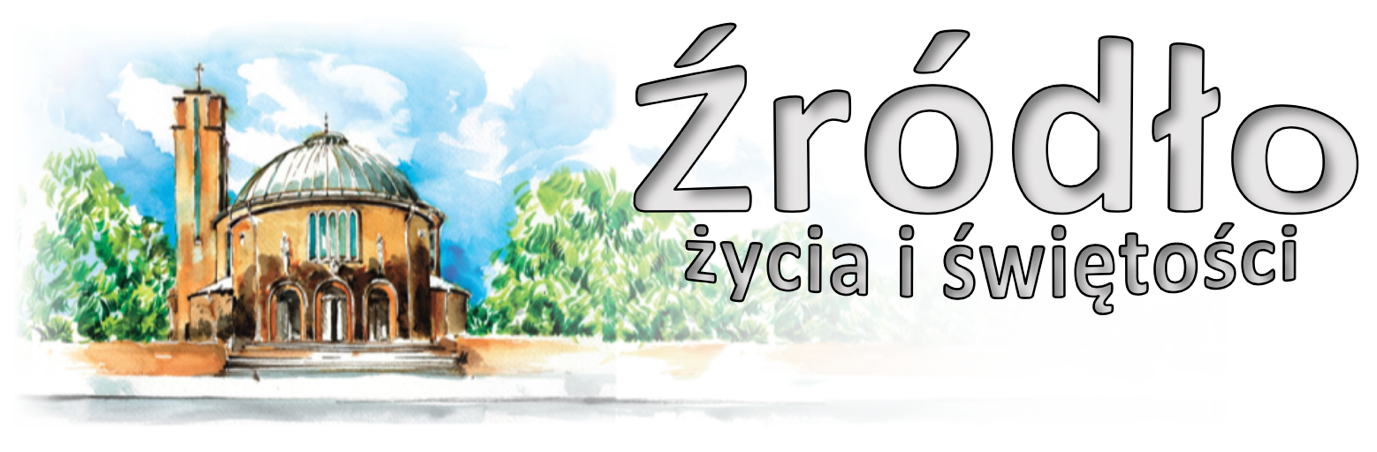 27 listopada 2022 r.gazetka rzymskokatolickiej parafii pw. Najświętszego Serca Pana Jezusa w Raciborzu1 Niedziela AdwentuEwangelia według św. Mateusza (24,37-44)„Jezus powiedział do swoich uczniów: Jak było za dni Noego, tak będzie z przyjściem Syna Człowieczego. Albowiem jak w czasie przed potopem jedli i pili, żenili się i za mąż wydawali aż do dnia, kiedy Noe wszedł do arki, i nie spostrzegli się, aż przyszedł potop i pochłonął wszystkich, tak również będzie z przyjściem Syna Człowieczego. Wtedy dwóch będzie w polu: jeden będzie wzięty, drugi zostawiony. Dwie będą mleć na żarnach: jedna będzie wzięta, druga zostawiona. Czuwajcie więc, bo nie wiecie, w którym dniu Pan wasz przyjdzie. A to rozumiejcie: Gdyby gospodarz wiedział, o której porze nocy złodziej ma przyjść, na pewno by czuwał i nie pozwoliłby włamać się do swego domu. Dlatego i wy bądźcie gotowi, bo w chwili, której się nie domyślacie, Syn Człowieczy przyjdzie.”Wiemy, że potrójne jest przyjście Pana. Trzecie jest pośrodku między dwoma pozostałymi. Te są jawne, trzecie takie nie jest. Za pierwszym swoim przyjściem Pan był widziany na ziemi i przebywał wśród ludzi, bo jak sam o tym mówi: ujrzeli i znienawidzili. Gdy nastąpi ostatnie przyjście, wtedy „wszyscy ludzie ujrzą zbawienie Boże” i „będą patrzeć na Tego, którego przebodli”. Ale pośrednie przyjście, o którym mówimy, jest ukryte i tylko wybrani widzą Pana w sobie, a ich dusze dostępują zbawienia. A więc: pierwsze przyjście jest w ciele i słabości, to pośrodku - w duchu i mocy, ostatnie zaś w chwale i majestacie. To przyjście w pośrodku między pierwszym i drugim jest drogą wiodącą od pierwszego do drugiego: w pierwszym swoim przyjściu Chrystus stał się naszym odkupieniem, w drugim ukaże się jako nasze życie, a pomiędzy tymi dwoma jest On naszym wytchnieniem i pocieszeniem. By zaś kto nie sądził, że to, co mówimy, jest tylko wymysłem, posłuchajcie słów Pana: „Jeśli Mnie kto miłuje, będzie zachowywał moją naukę, a Ojciec mój umiłuje go, i przyjdziemy do niego”. Przeczytałem też w innym miejscu Pisma: „Ten, kto się boi Pana, będzie czynił, co dobre”. Ale więcej mam przekonania do tego, co powiedziano o miłującym, że on zachowa naukę Pana. A gdzież ją zachowa? Bez wątpienia w swoim sercu, bo tak powiedziano w psalmie: „W sercu swym zachowuję Twe słowa, aby przeciw Tobie nie zgrzeszyć”. W ten sposób zachowaj słowo Boga, albowiem „błogosławieni ci, którzy je zachowują”. Niech ono przeniknie do głębi twej duszy, niech przepoi twoje pragnienia i obyczaje. Pożywaj z jego bogactwa, a twoja dusza będzie się nim rozkoszować. Nie zapominaj o tym chlebie, by nie stwardniało twe serce, lecz by się nim syciła twoja dusza. Jeśli w ten sposób zachowasz słowo Boga, ono też cię zachowa. Albowiem przyjdzie do ciebie Syn razem z Ojcem swoim; przyjdzie ów Prorok wielki, który odnowi Jeruzalem i wszystko nowym uczyni. Bo Jego przyjście sprawi, że „jak nosiliśmy obraz człowieka ziemskiego, tak też będziemy nosić i wyobrażenie człowieka niebieskiego”. Zepsucie Adama ogarnęło całego człowieka i całym zawładnęło, ale i całego człowieka ma posiąść Chrystus, bo go stworzył i odkupił, i całego także uwielbi.św. Bernard z Clairvaux († 1153)Ogłoszenia z życia naszej parafiiPoniedziałek – 28 listopada 2022 							Mt 8,5-11	  630			W intencji Łukasza, Pawła, Marty i Ani	  900			W int. Danuty oraz jej rodziny o Boże błogosławieństwo, opiekę MB i Aniołów Stróżów	1730			Roraty 1. Za † Adama Cioch w 19. r. śm. oraz za †† mamę Helenę, ojca Władysława i teściów			2.	Za † ojca Wojciecha Simka, jego † żonę Agnieszkę i †† z pokrewieństwaWtorek – 29 listopada 2022 								Łk 10,21-24	  630	1.	Za † Marię Bencal w 1. rocznicę śmierci			2.	Za † Joannę (od Marcina i Joanny Małek z dziećmi)	  800			W języku niemieckim: Zu Gottes Barmherzigkeit für den vor 30 Jahren verstorbenen Jesuiten Pater Johannes Leppich, sowie für alle †† Mitglieder des Bibelkreises Aktion 365	1730			Roraty 1. Za † męża, ojca Edwarda Hołda w 2. r. śmierci, †† pokrewieństwo, †† z rodziny			2.	Z ok. 18. ur. syna Maksymiliana o Boże błogosławieństwo, zdrowie i dary Ducha ŚwiętegoŚroda – 30 listopada 2022 – św. Andrzeja, Apostoła 					Mt 4,18-22	  630			Za † Joannę Woźniak (od kuzyna Dawida z rodziną)	  900			Do Miłosierdzia Bożego za † żonę i matkę Katarzynę Ziemniak w 2. r. śm. oraz †† z rodziny	1730			Roraty 1. Przez wstawiennictwo Matki Bożej za † żonę i matkę Czesławę Kobylnik w 2. rocznicę śmierci, †† z rodziny i dusze w czyśćcu cierpiące			2.	Zbiorowa za zmarłych: - Za † Piotra Pewniak w rocznicę urodzin; - Za † mamę Zofię w 1. r. śmierci i † ojca Franciszka; - Za †† rodziców Michalinę i Szczepana, siostrę Ryszardę i wszystkich †† z rodziny; - Za †† rodziców Władysława i Władysławę oraz Jana i Janinę, brata Ryszarda i siostrę Teresę; - Za † Ryszarda Witkowskiego w 30. dzień; - Za † Emilię Kowalczyk w 30. dzień; - Za † Marię Surma w 4. rocznicę śmierci; - Za † ojca Ernesta Cyranek w 1. r. śmierci; - Za † Brygidę Perucką-Dziadek (od współlokatorów z ulicy Katowickiej 7); - Za † męża, ojca i dziadka Henryka w 7. r. śmierci i za wszystkich †† z rodziny z obu stron; - Za †† Helenę Szymańską, męża Alfreda, syna Alfreda, synową Marię, Barbarę Rosikoń, męża Stanisława, Julię Bober, męża Pawła, Łucję Guzy, męża Nikodema; - Za †† męża Mariana, rodziców Alicję i Mariana, dziadków Stefanię i Kazimierza, przyjaciół, sąsiadów z ulicy Szczęśliwej 35-43;  - Za † Witolda Fornalika w 30. dzień; - Za †† Helenę, Grzegorza, Zofię, Stefana Odziomek, Grażynę i Ryszarda Sekuła, Marię, Jerzego i Henrykę Tiebler; - Za † Józefę Nitoń w 3. rocznicę śmierci, † matkę Eleonorę w 29. rocznicę śmierci i za wszystkich †† z rodziny;I Czwartek miesiąca – 1 grudnia 2022 						Mt 7,21.24-27	  630	1.	Za † Janinę Uciakowską			2.	Za † Mariana Chmieleckiego (od brata Józefa)	1730			Roraty 1. O powołania kapłańskie, misyjne i zakonne oraz o zachowanie powołań (od wspólnoty modlącej się za kapłanów „Margaretka”) oraz w intencji Liturgicznej Służby Ołtarza			2.	Za † ojca Pawła Mika w kolejną rocznicę śmierci, † mamę Bertę oraz wszystkich †† z rodziny					Godzina ŚwiętaI Piątek miesiąca – 2 grudnia 2022 							Mt 9,27-31	  630			Za † Mariana Chmieleckiego (od bratanka Stanisława z rodziną)	  900			Za †† rodziców Krystynę i Jana Dapa, braci Henryka i Piotra						po Mszy Litania ku czci NSPJ	1500			Koronka do Bożego Miłosierdzia i Adoracja do wieczornej Mszy Świętej	1715			Modlitwa ku czci Najśw. Serca Pana Jezusa oraz modlitwy Rycerstwa Niepokalanej	1800			Roraty dla dorosłych i młodzieży 1. W intencji Parafian i wszystkich czcicieli NSPJ			2.	Za †† rodziców Ernestynę i Pawła, siostrę Gabrysię, teścia Ryszarda, †† z rodziny Piechula, Chmiela, Gorlach i ChromikI Sobota miesiąca – 3 grudnia 2022 – św. Franciszka Ksawerego, prezbitera         Mt 9,35-10,1.5.6-8	  630			Roraty dla dorosłych 1. Za wstawiennictwem MB Różańcowej w intencji członków Żywego Różańca i wszystkich Maryjnych Wspólnot Modlitewnych			2.	Za † Stefana Matuszek, † córkę Michaelę	1600			Adoracja Najświętszego Sakramentu	1730			Nieszpory Maryjne	1800			W sobotni wieczór: 1. Do Miłosierdzia Bożego za †† rodziców Stanisławę i Eugeniusza Bunio i wszystkich †† z rodziny			2.	Do Miłosierdzia Bożego za †† ojca Eryka Kluger, brata Antoniego, szwagra Jana, dziadków z obu stron, †† z pokrewieństwa i dusze w czyśćcu cierpiące	2000			Adwentowe Czuwanie dla młodzieży2 Niedziela Adwentu – 4 grudnia 2022 				Iz 11,1-10; Rz 15,4-9; Mt 3,1-12	  700			Za † żonę Grażynę Kurczyk, braci Eugeniusza i Ryszarda, rodziców Bronisława i Marię	  830			Godzinki o Niepokalanym Poczęciu NMP	  900			Ku czci św. Barbary w intencji pracujących i emerytowanych górników, ich rodzin oraz za zmarłych górników	1030			W dniu 70. urodzin męża Józefa Kujawskiego z podziękowaniem za otrzymane łaski, z prośbą o Boże błogosławieństwo, zdrowie, opiekę Matki Bożej w dalszym życiu						W kaplicy pod kościołem dla dzieci:	1200			W intencji dzieci przyjmujących sakrament chrztu świętego: Ida Maria Kaczyna, Maja Amelia Kaziur, Anna Oliwia Wróblewska, Józef Jan Rybak	1700			Różaniec	1730			Nieszpory Adwentowe	1800			Za † Marię Zuber oraz za †† z rodziny Zuber i MatuszekW tym tygodniu modlimy się: o dobre i owocne przeżycie AdwentuRozpoczynamy z dniem dzisiejszym Adwent i nowy rok liturgiczny. Przypomnijmy, że Adwent ma dwie części. W pierwszej (do 17 grudnia) przygotowujemy się na powtórne przyjście Chrystusa. Dopiero w drugiej przygotowujemy się do Bożego Narodzenia.Jak była o tym mowa w liście ks. Biskupa tematyka nowego roku kościelnego to „Wierzę w Kościół Chrystusowy”. Podobnie jak to było w minionych latach proponujemy krótkie katechezy o Kościele w niedziele po Mszy o godz. 900.Zapraszamy na godz. 1700 na modlitwę Różańcową o pokój na Ukrainie, oraz na godz. 1730 na nieszpory Adwentowe.Dzieci, młodzież i dorosłych zapraszamy na Roraty. Od poniedziałku do czwartku o godz. 1730 dla dzieci i rodziców (Prosimy o zwrócenie uwagi na zmianę godziny Mszy wieczornej!). W piątek zapraszamy młodzież i dorosłych na godz. 1800; w soboty Roraty dla dorosłych o 630. W Radiu Doxa audycje roratnie o 1920.W poniedziałek o 1930 próba scholi.We wtorek o godz. 1530 spotkanie Klubu Seniora, po wieczornej Mszy spotkanie Kręgu Biblijnego, o 1700 próba chóru.W tym tygodniu przypada pierwszy czwartek, piątek i sobota miesiąca.W czwartek z powodu Mszy Roratniej o 1730 Godzina Święta i modlitwa o powołania po wieczornej Mszy (!). W sposób szczególny chcemy się modlić w intencji Biskupa Nominata, który poprzez rekolekcje przygotowuje się do święceń oraz w intencji kleryków, którzy otrzymają strój duchowny oraz posługę akolitatu. Wśród nich jest także kleryk z naszej parafii.W piątek o 1500 Koronka do Bożego Miłosierdzia i Adoracja do wieczornej Mszy. O 1715 modlitwa ku czci Najświętszego Serca Pana Jezusa oraz modlitwa Rycerstwa Niepokalanej.Z nowym rokiem kościelnym wprowadzamy zmianę w pierwsze piątki. Krótkie nabożeństwo pierwszopiątkowe będzie po Mszy o 900, a nie jak dotychczas po Mszy o 630. Więcej osób może wtedy w nim uczestniczyć. Wieczorne nabożeństwo bez zmian.Młodzież zapraszamy na Mszę Roratnią w piątek o godz. 1800. W sobotę msza św. o godz. 630 w intencji Członków Żywego Różańca i wszystkich modlitewnych wspólnot Maryjnych. Po Mszy Świętej zmiana tajemnic oraz Różaniec. Od godz. 1600 Adoracja Najświętszego Sakramentu.W najbliższą sobotę nie będzie odwiedzin chorych. Odwiedziny zaplanowano bliżej świąt – 17 grudnia. Okazja do spowiedzi w czwartek od godz. 1730, w piątek od godz. 1700, w sobotę od godz. 1600.W przyszłą niedzielę o godz. 1200 udzielany będzie sakrament chrztu świętego. Nauka przedchrzcielna dla rodziców i chrzestnych w sobotę o godz. 1900.W sobotę, 3 grudnia zapraszamy młodzież do uczestnictwa w Adwentowym czuwaniu w klasztorze Annuntiata. Rozpoczęcie o 2000. Ze względu na tematykę przygotowań do ŚDM i pracę w małych grupach czuwania kończą się nieco później, mniej więcej pół godziny po północy.Można nabywać także kartki z wizerunkiem naszej stajenki, kropidła, opłatki. Dzieci Maryi rozprowadzają także pierniki (dochód przeznaczony jest na ich działalność). Są jeszcze do nabycia stajenki – wizerunki Świętej Rodziny.Do wyłożonych w kościele puszek można składać ofiary na parafialny Caritas. Będzie to pomoc dla osób najuboższych.W kinie „Bałtyk” od 3 grudnia odbędzie się projekcja filmu „Prorok” o Prymasie Stefanie Wyszyńskim. Projekcje odbędą się: 3 XII o 1400; 7 i 9 XII o 1745 oraz 10 XII o 1530.Kolekta dzisiejsza przeznaczona jest na bieżące potrzeby parafii.Za wszystkie ofiary, kwiaty i prace przy kościele, przygotowanie kościoła do Adwentu składamy serdeczne „Bóg zapłać”. W sposób szczególny dziękujemy za ofiary złożone na cele remontowe. Zebrano kwotę 13.000 zł. Wykonana została kolejna partia ławek. Jednak z powodu tego, że przez pewien czas zmniejszona byłaby ilość miejsc siedzących, montaż tych ławek odbędzie się po świętach, najprawdopodobniej z kolejnym sektorem ławek.Pragniemy też poinformować, że wobec nieznanych cen gazu planujemy, przynajmniej na pewien czas, ogrzewać kościół w niedziele i w czasie Mszy Roratnich.W minionym tygodniu odeszli do Pana: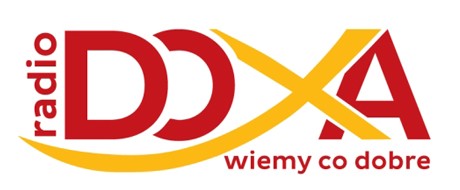 Janina Uciakowska, lat 84, zam. na ul. Katowickiej Piotr Stochmiałek, lat 86, zam. na ul. Opawskiej Wieczny odpoczynek racz zmarłym dać PanieWierzę w Kościół Chrystusowy – Po co Kościół?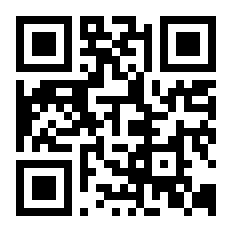 Z Katechizmu Kościoła Katolickiego       „Słowo »Kościół« (ekklesia, z greckiego ek-kalein - »wołać poza«) oznacza »zwołanie«. »Kościół« jest ludem, który Bóg gromadzi na całym świecie”. (nr 751, 752).Do refleksji       Przedstaw sobie Pana Boga, który woła Cię po imieniu. Wsłuchaj się w Jego głos, zaproszenie skierowane specjalnie do Ciebie... ***       Kościół w pierwotnym i zarazem podstawowym znaczeniu określał zgromadzenie osób, lud wybrany przez Pana Boga. Wspólnota, którą Pan Bóg prowadzi, o którą się troszczy, którą czasami upomina i karci, ale przede wszystkim obdarza swoją Ojcowską miłością. Odpowiedzią ludzi na miłość Boga jest posłuszeństwo i oddawanie Mu należytej czci i miłości. A zatem Kościół to zgromadzenie osób, to Ty i ja, których Bóg wzywa po imieniu. Pan Bóg zapraszając mnie do wspólnoty z Sobą i innymi, jednocześnie oczekuje ode mnie odpowiedzi na to zaproszenie. Wtórnym określeniem kościoła jest budynek, w którym gromadzą się wierzący, aby oddawać cześć Bogu. Określenie to pojawiło się wraz z początkami budownictwa sakralnego w IV wieku. Zadanie       Znajdź spokojne miejsce (kościół, łono natury, inny cichy zakątek), zamknij oczy i wsłuchaj się w głos Pana Boga, który woła Cię po imieniu... jaka jest Twoja pierwsza reakcja? Czy uważasz, że Ciebie to nie dotyczy? Czy budzi się w Tobie pragnienie odpowiedzi na to wezwanie? A może reagujesz w inny sposób – w jaki? 